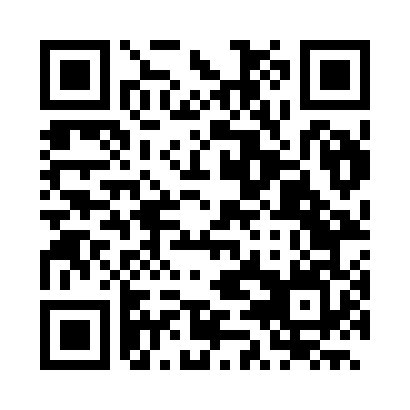 Prayer times for Pilar do Sul, BrazilWed 1 May 2024 - Fri 31 May 2024High Latitude Method: NonePrayer Calculation Method: Muslim World LeagueAsar Calculation Method: ShafiPrayer times provided by https://www.salahtimes.comDateDayFajrSunriseDhuhrAsrMaghribIsha1Wed5:156:3212:083:205:446:562Thu5:156:3212:083:205:436:563Fri5:156:3312:083:195:426:554Sat5:166:3312:083:195:426:555Sun5:166:3412:073:185:416:546Mon5:176:3412:073:185:406:547Tue5:176:3412:073:175:406:538Wed5:176:3512:073:175:396:539Thu5:186:3512:073:165:396:5210Fri5:186:3612:073:165:386:5211Sat5:186:3612:073:165:386:5112Sun5:196:3712:073:155:376:5113Mon5:196:3712:073:155:376:5114Tue5:196:3812:073:155:366:5015Wed5:206:3812:073:145:366:5016Thu5:206:3912:073:145:356:5017Fri5:216:3912:073:145:356:4918Sat5:216:4012:073:135:356:4919Sun5:216:4012:073:135:346:4920Mon5:226:4112:073:135:346:4821Tue5:226:4112:073:135:346:4822Wed5:226:4212:083:125:336:4823Thu5:236:4212:083:125:336:4824Fri5:236:4312:083:125:336:4825Sat5:236:4312:083:125:336:4726Sun5:246:4312:083:125:326:4727Mon5:246:4412:083:115:326:4728Tue5:256:4412:083:115:326:4729Wed5:256:4512:083:115:326:4730Thu5:256:4512:083:115:326:4731Fri5:266:4612:093:115:316:47